MINISTÉRIO DA EDUCAÇÃOSECRETARIA DE EDUCAÇÃO PROFISSIONAL E TECNOLÓGICAINSTITUTO FEDERAL DE EDUCAÇÃO, CIÊNCIA E TECNOLOGIA DE MINAS GERAISMESTRADO PROFISSIONAL EM SUSTENTABILIDADE E TECNOLOGIA AMBIENTAL                        EDITAL DE DISCIPLINAS ISOLADAS  - 2022/2ANEXO I - FICHA DE INSCRIÇÃO - DISCIPLINAS ISOLADAS 2022/21 Dados PessoaisNome completo PaiMãeDataNascimento	 Sexo		Natural de	UF  	NacionalidadeRG		       Órgão Expedidor	Emissão            UF	       CPF   Endereço									 NúmeroCEP		 Bairro							     Município Residencial	      Celular		Endereço Eletrônico2 Formação ProfissionalGraduação									Data ConclusãoInstituição								      SiglaPós-Graduação							        Data ConclusãoInstituição									           Sigla____________________________ ,  .........../.........../..........  .Local e dataAssinatura do Candidato_______________________________________________________3. Disciplina Isolada a ser cursada: ______________________________________________Descreva as razões pelas quais deseja cursar a disciplina: Em: ___/____/_____.Assinatura do Candidato_______________________________________________________      /       /(   ) Masculino (   ) Feminino       /           /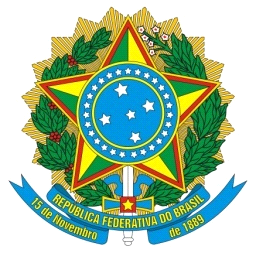 